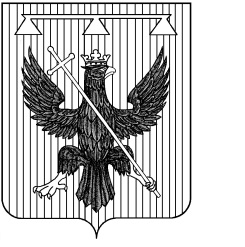 Администрация муниципального образования Южно-Одоевское Одоевского района ПОСТАНОВЛЕНИЕот 11.11.2019                                  п. Стрелецкий                            № 81О внесении изменений в постановление главы муниципального образования Южно-Одоевское Одоевского района от 05.09.2011г. № 77-А «Об утверждении Положения об оплате труда работников администрации муниципального образования Южно-Одоевское Одоевского района замещающих должности, не отнесенные к должностям муниципальной службы»          В соответствии с Уставом муниципального образования Южно-Одоевское Одоевского района, руководствуясь распоряжением Администрации муниципального образования Южно-Одоевское Одоевского района от 30.09.2019г. № 29 «Об индексации заработной платы работников муниципальных учреждений муниципального образования Южно-Одоевское Одоевского района»:         1. Внести изменения в Постановление от 05.09.2011г. № 77-А «Об утверждении Положения об оплате труда работников администрации муниципального образования Южно-Одоевское Одоевского района замещающих должности, не отнесенные к должностям муниципальной службы»:        1.1. Изложить приложение 1 к Положению об оплате труда работников администрации муниципального образования Южно-Одоевское Одоевского района замещающих должности, не отнесенные к должностям муниципальной службы в новой редакции:«Размеры должностных окладов по категориям работников, замещающих должности, не отнесенные к должностям муниципальной службы (руб.)          2. Контроль за исполнением настоящего постановления оставляю за собой.         3. Постановление вступает в силу с момента его подписания и распространяется на правоотношения, возникшие с 01 октября 2019г.1Инспектор по работе с населением, регистрационному учету54962Инспектор по культуре, спорту и молодежной политике (1 ставка/0,5 ставки)5496/27483Бухгалтер-кассир (1 ставка /0,5 ставки)5496/27484Инспектор по имущественным и земельным отношениям54965Инспектор по обеспечению контрактной системы закупок (1 ставка/0,5 ставки)5496/2748И.о. главы администрации муниципального образованияЮжно-ОдоевскоеОдоевского районаО.Н. Солодкова